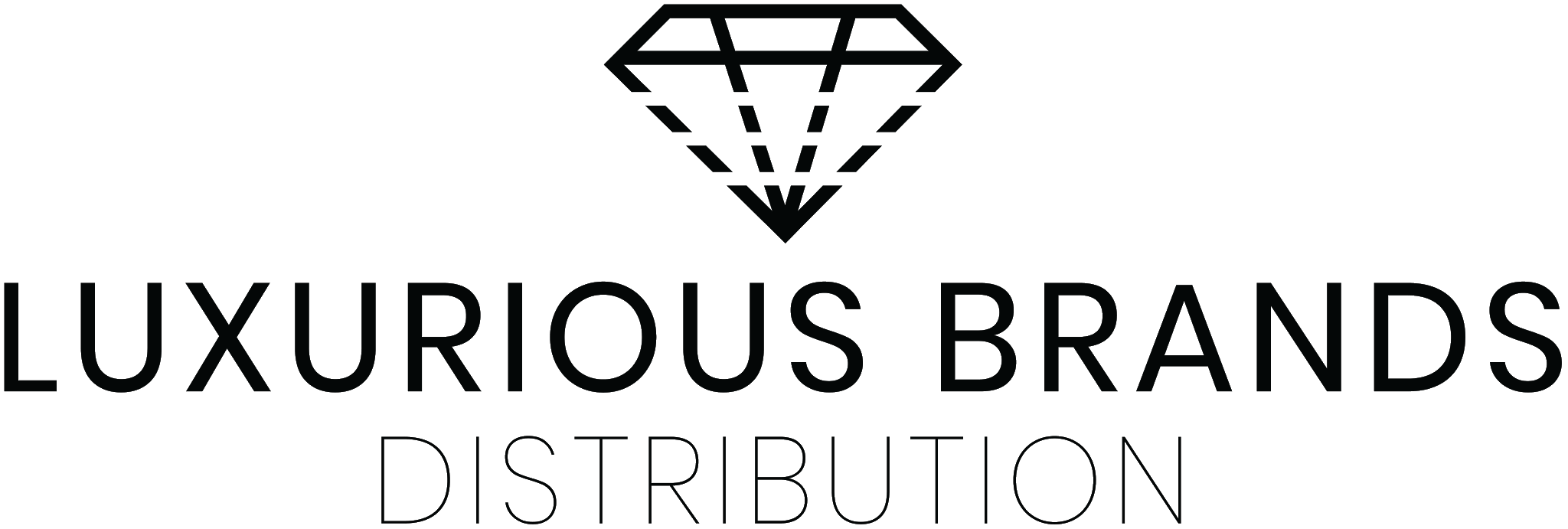 …………..................(Miejscowość, data)                      FORMULARZ REKLAMACJI/ODSTĄPIENIA OD UMOWY*Oświadczam, że zgodnie z art. 27 ustawy z dnia 30 maja 2014 r. o prawach konsumenta (Dz. U. z 2014 r. poz. 827) w ciągu 14 dni od otrzymania towaru odstępuję od umowy / reklamuję towar* o numerze zamówienia ................................................................ z dnia ........................... .IMIĘ**: ........................................................................................................................................NAZWISKO**: .............................................................................................................................ADRES**:Ulica: ...........................................................Kod pocztowy: ............................................Numer domu/lokalu: ..................................Miejscowość: ..............................................ADRES E-MAIL**: ........................................................................................................................NUMER TELEFONU: ....................................................................................................................NAZWA PRODUKTU/ÓW**:1. .........................................................2. .........................................................3. .........................................................4. .........................................................5. .........................................................6. .........................................................7. .........................................................8. .........................................................* - niepotrzebne skreślić** – pole obowiązkoweDANE DO PRZELEWU**:Nazwa banku: ..............................................................................................................................Numer konta: ..............................................................................................................................DANE WŁAŚCICIELA KONTA**:Imię: ............................................................Nazwisko: ...................................................Ulica: ...........................................................Kod pocztowy: ............................................Numer domu/lokalu: ..................................Miejscowość: ..............................................ZWROT KWOTY**: .................... zł (słownie: ..........................................................................)POWÓD REKLAMACJI/ZWROTU*: (Prosimy zaznaczyć powód reklamacji - „X”⭅ Produkt jest uszkodzony⭅ Dostarczono produkt niezgodny z moim zamówieniem⭅ Mam uczulenie na zakupiony produkt⬈ Inny: (jaki?)…....................................................................................................................………………………………………………………………………………………………………………………………………………………………………………………………………………………………………………………………………...OPISZ DOKŁADNIE POWÓD REKLAMACJI/ZWROTU*……………………………………………………………………………………………………………………………………………………………………………………………………………………………………………………………...............…………………………………………...……………………………………………………………………………………………………………………………………………………..............…………………………………………………………………………………………………………………………………...............………………………...…………………………………………………………………………………………………………...............….............................................(Podpis konsumenta)*** - niepotrzebne skreślić** – pole obowiązkowe